大学生应征入伍政策解读“依照法律服兵役和参加民兵组织是中华人民共和国公民的光荣义务”。军营是一所培养人才的大学校，是一座锤炼精英的大熔炉。当兵是无愧于青春的正确选择，是有志青年的光荣梦想，是我们每个公民义不容辞的责任和义务。兵 役 登 记《中华人民共和国兵役法》第十三条规定“国家实行兵役登记制度。每年十二月三十一日以前年满十八周岁的男性公民，都应当在当年六月三十日以前，按照县、自治县、市、市辖区的兵役机关的安排，进行兵役登记”。参加兵役登记是法律赋予每个适龄男性公民应尽的光荣义务和神圣责任，应自觉按时进行登记或核对。登记对象常住户口在河南省范围内，2018年12月31日以前年满18周岁的男性公民。本科毕业生在24周岁（含）以内的男性公民，未经过兵役登记的进行补登，已登记的进行核对，女青年和退伍军人不登记。登记时间1月1日至6月30日。征 兵 报 名基本条件大学生：在读大学生、应届毕业生、往届毕业生年龄：男兵17—22周岁，本科及以上学历毕业生放宽到24周岁。女兵17—22周岁。身高：男性160cm以上，女性158cm以上。 男性：不超过标准体重的30%，不低于标准体重的15%。 女性：不超过标准体重的20%，不低于标准体重的15%。体重：标准体重=(身高-110)kg。视力：大学生右眼裸眼视力不低于4.6，左眼裸眼视力不低于4.5。屈光不正，准分子激光手术后半年以上，无并发症，视力达到相应标准的，合格。报名时间1.男    兵：1月30日至8月5日；2.女    兵：6月25日至8月5日3.直招士官：请关注全国征兵网男兵报名应征程序1．网上报名。登录“全国征兵网”（网址：http：//www.gfbzb.gov.cn）填写基本信息报名。应征报名前须进行兵役登记。关于“应征地”，既可选择在学校所在地，也可选择入学前常住户口所在地；2．打印表格。信息填写完整后，打印《大学生预征对象登记表》和《应征入伍高校学生补偿学费代偿国家助学贷款申请表》（一式两份），交所在学校武装部；3．初检初审。根据兵役机关的通知、安排，参加身体初检、政治初审；4．领取预征对象通知书。在初检初审合格青年中，择优确定预征对象，发给预征对象通知书；5．体检政审。根据报名应征地兵役机关的安排，按时参加征兵体检、政审，符合条件的择优批准入伍；6．优待政策办理。批准入伍的，根据批准入伍地兵役机关和民政部门的要求，及时提供指定开户银行的账号及相关资料，以便办理义务兵优待金；持《入伍通知书》及兵役机关复核盖章后的《应征入伍高校学生补偿学费代偿国家助学贷款申请表》《保留学籍申请表》，到原就读高校学生资助管理部门及教务处办理学费补偿和国家助学贷款代偿和保留学籍相关手续。女兵报名应征程序1．网上报名。登录“全国征兵网”（网址：http：//www.gfbzb.gov.cn）填写基本信息报名；2．确定初选对象。报名截止后，网上报名系统自动对学籍进行审核，计算高考相对分数，并以应征女青年户籍（应征地）所在省为单位，根据高考相对分数由高到低顺序，选择初选预征对象；3．打印表格。网上报名系统通过短信通知初选对象本人，初选预征对象登录网上报名系统，打印《应征女青年网上报名及审核表》，《应征入伍高校学生补偿学费代偿国家助学贷款申请表》和《保留学籍申请表》；4．初检初审。初选预征对象根据兵役机关的通知，参加初审初检。合格的按照高考相对分数由高到低顺序，确定征集任务数的3倍作为体检对象；5．综合考评。结合体检工作，采取查验证书、现场问答、体能测试等方式，对送检对象的政治思想、身体素质、文化素质、入伍动机等进行综合素质考评；6．批准入伍。对全部合格的女青年，按照综合素质考评分数由高到低顺序，依次批准入伍；7．优待政策办理。与男兵要求相同。入 伍 保 障1.优先征集。优先报名应征、优先体检政考、优先审批定兵、优先安排使用，合格一个批准入伍一个。2.保留岗职。在征集期间，同时被机关、团体、企业事业单位招收录用或者聘用的，应当优先履行服兵役义务；有关机关、团体、企业事业单位应当服从国防和军队建设的需要，服役期间保留其被录用或聘用资格。部 队 发 展1.报考军校。未完成国家高等学历教育的在校大学生士兵，可以报考军队院校；2.保送军校。表现优秀的可以保送入军队院校学习，培训合格后提拔为干部；大学毕业生士兵参加优秀士兵保送入学对象选拔，年龄放宽1岁，同等条件下优先列为优秀士兵保送入学推荐对象。3.直接提干。全日制本科学历和学士学位的毕业生，参加全国硕士研究生招生统一考试且取得全日制研究生学历的毕业生，服役期间表现优秀的可以直接提干。本科毕业的年龄不超过26周岁，研究生毕业的年龄不超过29周岁。4．选改士官。义务兵服役期满，表现优秀的，根据部队岗位需要选改为士官。同等条件下具有全日制大专以上学历的优先选取。退 伍 就 业1．复工复职。义务兵和服现役不满十二年的士官入伍前是机关、团体、企业事业单位工作人员或者职工的，服役期间保留人事关系或者劳动关系；退出现役后选择回原单位的，应当享受不低于本单位同岗位、同工龄职工的各项待遇。2.定向考录。（1）士兵服现役期间，视为基层工作经历；（2）公务员考录、政法干警招考、事业单位招聘和国有企业招工时，拿出一定比例用于定向招录符合条件的退役士兵；（3）政法干警招录时，入伍前已取得全日制普通高等学校专科以上学历的，教育考试笔试成绩总分加10分；（4）录用基层专武干部时，优先招录部队优秀退役士官和大学生士兵。3．指令安置。服现役满12年的士官，服现役期间平时荣获二等功以上奖励或者战时荣获三等功以上奖励的、因战致残被评定为5级至8级残疾等级的、是烈士子女的退役士兵由政府安排工作。符合上述规定条件、在艰苦地区和特殊岗位服现役的，优先安排工作。4．复学优惠。(1）入伍前已被普通高等学校录取并保留入学资格或者正在普通高等学校就学的退役士兵，退出现役后2年内允许入学或者复学；（2）放宽退役大学生士兵复学转专业限制。大学生士兵退役后复学，经学校同意并履行相关程序后，可转入本校其他专业学习；（3）入学后或者复学期间可以免修公共体育、军事技能和军事理论等课程，直接获得学分；（4）入学或者复学后参加国家组织的农村基层服务项目人选选拔，优先录取。5．升学优先。（1）国家设立“退役大学生”专项硕士研究生招生计划。在全国研究生招生总规模内单列下达，不得挪用；（2)退役后三年内参加硕士研究生考试初试总分加10分，荣立二等功及以上的免试（指初试）推荐入读硕士研究生；6.扶持就业。（1）退役士兵退役1年内免费参加职业教育和技能培训；（2）对从事个体经营的退役士兵，给予税收优惠、小额担保贷款扶持，从事微利项目的给予财政贴息。除国家限制行业外，自其在工商行政管理部门首次注册登记之日起3年内，免收管理类、登记类和证照类的行政事业性收费。3年内限额减免营业税、城市维护建设税、教育费附加和个人所得税，每户每年最高9600元；（3）入伍高校毕业生退出现役后1年内，可视同高等学校应届毕业生，凭用人单位录（聘）用手续，向原就读高校再次申请办理就业报到手续。经 济 补 助1．优待金。义务兵期间，当地政府每年发给家庭优待金。2018年牧野区按照城镇义务兵优待金每人20640元。在部队立功受奖或自愿到边远、艰苦地区服役的，当地政府还给予一次性经济奖励。2018年牧野区一次性奖励为每人5000元。2．学费补偿。（1）国家对应征入伍服义务兵役的大学毕业生、在校生在校期间缴纳的学费实行补偿、助学贷款代偿；（2）退伍复学的在校大学生和入伍前已被普通高等学校录取并保留入学资格的入学新生实行学费资助。本、专科生每人每年最高8000元，研究生每人每年最高12000元。3．津贴费。入伍后，衣、食、住、行、医等由国家供给，享受退役养老、退役医疗、退役失业保险。2年义务兵津贴21600元，担任正、副班长职务或特殊岗位，艰苦、边远、海岛地区还有特殊补贴。士官工资：下士第一年每月4130元，中士第一年工资5259元，上士第一年工资6113元，四级军士长每月7078元，级别越高工资月多。4．退役金。义务兵服役期满退出现役，部队发给转移支付养老保险金23683元，退役金9000元，退伍费、回家差旅费、医疗保险费、1个月的津贴及生活费等近5000元。回到地方我省发给一次性自主就业补助金9000元。士官退役将享受更多经济补助。5.专项奖励。对在校就读学习期间征集入伍的大学生（含应届毕业生）一次性给予5000元的生活补助。入伍2年所享受的经济待遇明细表其 他 优 待1.义务兵和初级士官入伍前的承包地（山、林）等，应当保留；服现役期间，除依照国家有关规定和承包合同的约定缴纳有关税费外，免除其他负担。2.义务兵从部队发出的平信，免费邮递。3.现役军人凭有效证件优先购票乘坐境内运行的火车、轮船、长途公共汽车以及民航班机，参观游览公园、博物馆、展览馆、名胜古迹等享受优待。政 策 咨 询1.网上咨询：全国征兵网（http：//www.gfbzb.gov.cn/）2．关注微信：河南省征兵信息服务平台（微信号：henanzhengbing）3.咨询电话：0373-3325734 4.地址：河南师范大学人民武装部（琢玉楼西门三楼303室）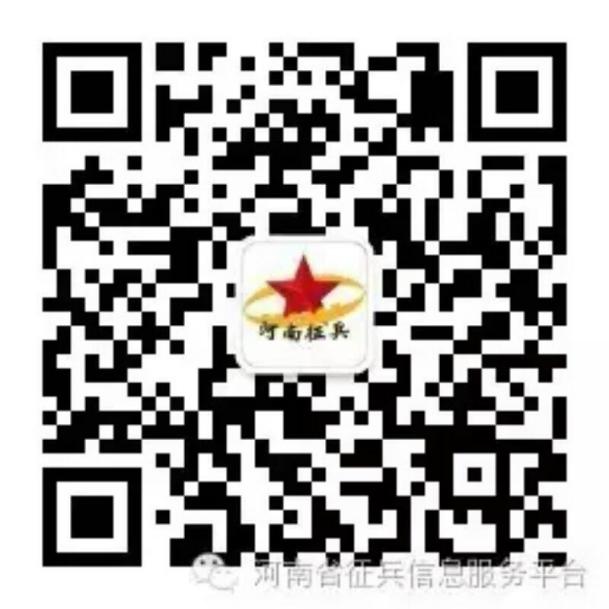 补助科类优待金(两年)学费补偿（四年）津贴费（两年）养老保险金退役金生活补助（一次性）总 额文学、法学、管理学、经济学、历史学、教育学40128元13600元21600元23683元23000元5000元125283元理学、管理学（信息管理）、工学、教育学（体育教育、教育技术）、农学40128元14800元21600元23683元23000元5000元126483元艺术学40128元22800元21600元23683元23000元5000元134483元教育学（运动训练）、管理学（对外合作办学）40128元32000元21600元23683元23000元5000元143683元